Application for Employment & Training Services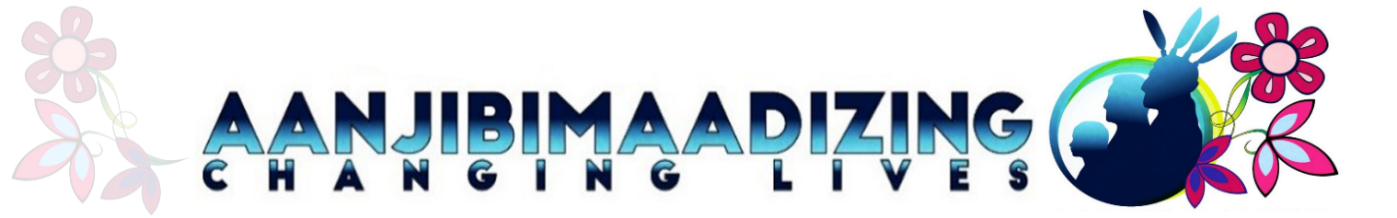 Complete Application MUST include the following:Photo ID		Proof of Residency         **Utility Bill or Lease**Proof of Tribal Enrollment or Mille Lacs Band of Ojibwe 1st DescendancyProof of last two (2) months of Income    **Per-cap, Earned and other income received**The information you provide will be kept confidential and protected under the DATA PRIVACY ACT, unless otherwise authorized by respondent.  This information will be used to determine program eligibility, employment and training needs, as well as make the appropriate referrals.WHAT BRINGS YOU IN TODAY? (Please check all that applies.)Please complete the information requested on the other side and return to an Intake SpecialistAPPLICANT INFORMATIONName:      	Date of Birth:          Address:       	SSN:      City, State, Zip:      	Phone Number:      
Email Address:      	Message Number:      Federal Funding Requirement – a response is necessary for each category – sex, age group, educational levelMale	Female	Youth (18 or under) 	 Age 19-21 	Adult (22+)EDUCATION: Last Year Attended:       	Highest Grade Completed:                 High School Graduate/GED (Year):      	Post Education/Degrees (Year):      Federal Funding Requirement Earned Income:       	Check all that applies:  Full Time      Part Time  Regular  Temporary (Please provide last two (2) months of income) OR check (as it applies)  unemployed    underemployedSelective Service Number:      	Are you registered to VOTE?  YES  NO(Males 18-25 must register)Are you a Veteran? YES       NODo you receive Social Security Income (SSI)? YES       NOIf YES, what is the Benefit Amount:       	Start Date:      barriers to Employment (check all that apply)Single Head of Household	Disabled Individual		No High School Diploma/GEDUnemployed 15 + weeks	Offender			HomelessTeen Parent			Lacks work history	              Substance Abuse problemLimited English Proficiency - Math and/or Reading PERSONAL/FAMILY INFORMATION – Use a blank sheet for additional informationMARITAL STATUS: Single Married/Living Together Married/Separated Divorced Widowed   Living Together/PartnerETHNICITY:   Native Am/Alaskan Native Asian Hispanic Black/African Am  White  Other I hereby certify that the above information is accurate and true to the best of my knowledge     _________________________________			     ___________________	_________________Print Name							Print Name of Parent/Guardian     _______________________________________		     ______________________________________Signature of Applicant			Date			Signature of Parent/Guardian			Date Job Child Care Adult Basic Education Support Services Vocational Training Tuition Assistance Resume Building GED Driver’s License Work Clothing/Supplies WEX WEX Other:      The following information will be kept confidential and protected under the Data Privacy Act unless otherwise authorized by respondent. This information will be used to determine program eligibility, employment and training needs and make appropriate referrals.Name of Household MemberDate of BirthSocial Security #RelationshipMonthly Income